МУНИЦИПАЛЬНОЕ БЮДЖЕТНОЕ ОБЩЕОБРАЗОВАТЕЛЬНОЕ УЧРЕЖДЕНИЕ«СРЕДНЯЯ ОБЩЕОБРАЗОВАТЕЛЬНАЯ ШКОЛА № 6»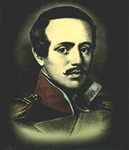 Урок русского языка «Буквенные орфограммы в причастиях»                                    (7класс ОС «Школа 2100»)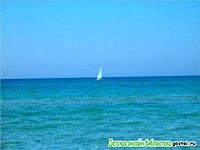                                                                                                       Шуть Лилия Христьяновна,                                                                                                      учитель русского языка и                                                                                                      литературы МБОУ СОШ №6                                           Урок русского языка Повторение изученного  по теме «Буквенные орфограммы в причастиях»                                      (7 класс ОС «Школа 2100»)                                                                     Я не знаю языка  лучше, чем у Лермонтова.                                                                         Я бы  так сделал: взял его рассказ и разбирал бы,                                                                     как разбирают в школах, -по предложениям, по                                                                      частям предложения…Так бы и учился писать.                                                                                                                             А.П.ЧеховОборудование и наглядность:- мультимедийный проектор, мультимедийная презентация;- портреты М. Ю. Лермонтова, Е. А. Арсеньевой, имение в Тарханах;- тексты стихотворений М. Ю. Лермонтова «Родина», «Когда волнуется желтеющая нива»;- романс на слова М. Ю. Лермонтова «Когда волнуется желтеющая нива…»                                           Ход урокаI.Актуализация знанийСлово учителя: Он пал. Россией смерть оплакана.Давно друзья ушли по одному.И новым плугом та земля распахана, Что там, в скитаньях, грезилась ему.Ни песни старой, ни былого облика-Все давность увела и забрала.Лишь самолет, ныряющий сквозь облако, Порой напоминает горного орла.А он, с теченьем управляясь яростным, Одолевая времени предел,Опять, опять плывет под парусомНад океаном наших чувств и дел.                           Слово учителя: -Как вы думаете, о ком из русских поэтов первой половины XIX века это стихотворение?Это стихотворение Л. Мартынова  о  Михаиле Юрьевиче Лермонтове. 2014 год в России был объявлен годом празднования 200-летия со дня рождения  великого русского поэта. Безграничен поэтический мир Лермонтова. В нем каждый человек  найдет отзвук задушевным думам и чувствам. Сколько людей, столько и тропинок к Лермонтову.- Какие ассоциации связаны у вас с именем  М. Ю. Лермонтова? Запишите эти словаСлайд 3  (Парус,  буря, мятежный, странник, изгнанник, Кавказ, лазурное небо, одиночество, грусть, тоска, странная любовь…)Чтение наизусть стихотворений «Парус», «Тучи».- Что вы могли бы сказать о поэте, вызывающем такие ассоциации?Учитель: М. Ю. Лермонтов погиб незадолго до своего 27-летия. За свою короткую жизнь он написал много стихотворений, поэм, роман «Герой нашего времени». Русский поэт и философ Д. Мережковский так определил место Лермонтова в русской поэзии и общественной жизни: «Пушкин - дневное, Лермонтов - ночное светило русской поэзии».- Запишите это предложение, графически объясните постановку знаков препинания в нем.- Объясните лексическое значение слова «светило».Слайд 4  Лексическая работаСветило - небесное тело, излучающее свет.II.Постановка цели урокаСлайды 5,6 - Попробуйте сформулировать цель урока, исходя из темы и эпиграфа (повторяем буквенные орфограммы в причастиях, совершенствуем орфографические умения и навыки, разбирая произведения М.Ю.Лермонтова «по предложениям, частям предложения»).Учитель: Слова А. П. Чехова относятся к повести «Тамань», которая входит в роман «Герой нашего времени». Я назвала бы наш урок уроком - исследования языка произведений Лермонтова, уроком - открытия Лермонтова, так как мы еще мало знакомы с его творчеством.III.Совершенствование умений и навыков - Прочитайте выразительно стихотворение «Родина» (приложение 1)Слайд 7Лексическая работаГумно-амбар для молотьбы зерна- Почему поэт называет свою любовь к Родине «странной»?- За что любит Лермонтов Родину?- Есть ли причастия в стихотворении?- Какие буквенные орфограммы в причастиях вы знаете?Слайды 8-10  (Обучающиеся по таблицам на слайдах   рассказывают о буквенных орфограммах в причастиях, используют материал учебника стр.65)- Выпишите из стихотворения «Родина» причастия с определяемыми словами,  определите разряд причастий по значению, графически обозначьте условия выбора орфограммы в них.-  Какие буквенные  орфограммы  встретились в причастиях?( Н-НН в суффиксах причастий, гласные в суффиксах действительных причастий настоящего времени, гласные в окончаниях причастий).Купленная слава, дрожащие огни, спаленной жнивы, кочующий обоз, чету белеющих берез, покрытую избуСинтаксический разбор предложенияЛюблю дымок спаленной жнивы, в степи ночующий обоз и на холме средь желтой нивы чету белеющих берез.Работа по учебникуСтраница 71, упражнение 111Текст этого упражнения – начало повести «Бэла» из романа «Герой нашего времени» М. Ю. Лермонтова.  Действие романа происходит на Кавказе.Слайд 11Лексическая работаЧинара - дерево-восточный платанКупа - близкая к полушарию поверхностьПрочитайте текст, определите стиль, тип речи, виды связи предложений в тексте.Выпишите причастия с определяемыми словами, графически обозначьте условия выбора орфограмм.Обвешанные скалы, увенчанные скалы, исчерченные обрывы, вырывающейся речкой.- Какие орфограммы-согласные, гласные в причастиях встретились в этом тексте? (Н-НН в суффиксах причастий, гласные перед -НН-, гласные в окончаниях причастий, гласные после шипящих в суффиксах причастий).Дополнительное задание: начертить схему 1и 2 предложенийСлайд 12Схемы: 1) [- =],(когда - =). 2) [- =,(чтобы =), и =]. (самопроверка)Учитель: дома вы провели небольшое лингвистическое исследование  стихотворения М.Ю. Лермонтова  «Когда волнуется желтеющая нива…». Кто готов поделиться своими открытиями?-Звучит стихотворение «Когда волнуется желтеющая нива…» (приложение 2)- О чем это стихотворение? (о природе и человеке)-Сколько предложений в этом стихотворении? (одно сложное предложение) -Назовите вид сложного предложения (сложное с разными видами связи)Работа в группах: попробуйте найти грамматические основы,  начертите  схему этого предложения (группы «афишируют» свой результат на листах А4)Слайд13Схема предложения: (Когда = -), и (  - =), и(= -); (когда - =); (когда - =, =), (откуда = -),-  [= -],  [= -],- и [- =], и[- =].-Назовите причастия с определяемыми  словами, орфограммы в причастиях (желтеющая нива, ландыш обрызганный).Учитель: Многие произведения  М.Ю.Лермонтова  стали народными песнями, романсами. Стихотворение «Когда волнуется желтеющая нива…» тоже переложено на музыку.Слайд 14(звучит романс «Когда волнуется желтеющая нива…»)Слайд15Самостоятельная работаПерепишите словосочетания  (повесть «Тамань»), вставьте пропущенные буквы, обозначьте орфограммы в причастиях.   Небо, усея…ое  разорва…ыми облачками, остриже… по-казацки, броше…ый камень, испуга…ое лицо, печь натопле…а; странству…щий офицер,волну…мый воспоминаниями; стоящ… суда, за выдававш…ся скалою, упавш… монета, догоревш… свеча.Слово учителя:      Самым близким человеком для  М. Ю. Лермонтова  была его бабушка Елизавета Алексеевна Арсеньева,  посвятившая свою жизнь внуку, называвшая его « свет очей моих». И поэт отвечал  ей  такой же преданной, искренней любовью. С самого рождения   и до 1835 года они ни разу не расставались. Но вот за стихотворение ««Смерть поэта» Лермонтов был  сослан на Кавказ, и началась долгая переписка.  Слайд16 Фрагменты переписки Лермонтова с бабушкой (читают подготовленные ученики)« Прощайте, милая бабушка, будьте здоровы и покойны на мой счёт. А я, будьте уверены, всё сделаю, чтобы продолжить это спокойствие. Целую ручки и прошу Вашего благословения.   Покорный внук Лермонтов».« Милый, любезный друг Мишенька!Конечно, мне грустно, что долго тебя не увижу, но, видя из письма твоего привязанность твою ко мне, я заплакала от благодарности к Богу, что любовью своею ты заживляешь раны моего сердца».А вот одно из последних писем (приложение№3)Слайды 17-20Виртуальная экскурсия по Тарханам (фрагмент)  Тарханы - имение Арсеньевой. Светелка в барском доме, служащая Арсеньевой и малой комнатой, и комнатой для дневного отдыха.-Никита, вели возок готовить. В Петербург еду. Ступай! (Читает)«Милая бабушка, не убивайтесь слишком по мне… С меня хватит тупой жестокости одних, рабьего смирения других…… Ни в чём себя не упрекайте. Вы сделали  для  моего счастья больше, чем это в силах смертного человека. Простите меня, милая, родная моя, любимая, последняя мысль моя будет о Вас…» (голос Арсеньевой пресекается)Как же вышло, что за Мишу никто не заступился? Ведь это же не дуэль, а убийство… Раз нет мужчины, чтобы отомстить, я сама  негодяя вызову. (По Ю.Нагибину. Лермонтовская  энциклопедия) (приложение 3)Задание: найдите обращения в тексте письма(Милая бабушка, милая, родная моя, любимая)Творческая работа Учитель: «Милая, родная моя, любимая»- эти слова адресованы Елизавете Алексеевне Арсеньевой. Именно она сделала все возможное и невозможное, чтобы Лермонтов стал «высочайшим юношей вселенной» (Б.Ахмадулина)Напишите сочинение-миниатюруЛермонтов- «высочайший юноша вселенной»IV.Подведение итоговУчитель: Вы убедились на примерах предложенных  текстов, что на произведениях Лермонтова можно учиться писать грамотно, говорить правильно. Знакомство с языком его произведений мы продолжим на уроках русского языка и литературы.    V.Рефлексия учебной деятельности на урокеСлайд 21 Ребята,  выскажитесь одним предложением об уроке,  о вашей работе, выбирая начало фразы:сегодня я узнал…было интересно…было трудно…я выполнял задания…я понял, что…теперь я могу…я почувствовал, что…я приобрел…я научился…у меня получилось …я смог…я попробую…меня удивило…урок дал мне для жизни…мне захотелось…V.Домашнее задание (слайд 22)-Попробуйте составить сложное предложение, состоящее из 5простых, или выполните упр.113(выписать 5 предложений из произведений М.Ю.Лермонтова, в которых есть причастия с орфограммой-гласной, орфограммой-согласной)-Индивидуальное задание: написать эссе о  М. Ю. Лермонтове  по данному началу : «В этой жизни суждено было ему проблеснуть блестящим метеором, оставив после себя длинную струю света…» (В. Г. Белинский ) Слово учителя: закончить урок мне хочется словами Л. Мартынова:И он встает над волнами забвения.И в новый век, где скорость щеки жжет,Его дыхание и сердцебиение Доходит к нам и нас переживет.И не в приливе святопоклонения -Как своего-по чувству и уму,-Его другие встретят поколенияИ руку дружбы подадут ему.Цель  урока: Задачи урока:    Планируемые результаты: -повторить буквенные орфограммы в причастиях  на материале  произведений М.Ю. Лермонтова;       Образовательные: -совершенствовать орфографические и пунктуационные умения и навыки по теме «Причастие»;-уметь графически обозначать условия выбора орфограммы, находить ее по опознавательным признакам;Развивающие: развивать связную устную и письменную речь учащихся; языковое чутье, творческое воображение;Воспитательные: способствовать воспитанию внимания к авторскому слову; умения вступать в учебное сотрудничество с одноклассниками. Познавательные: формировать умение выполнять различные по уровню задания, анализировать найденную информацию;Коммуникативные: формировать умение определять цель учебной деятельности, слушать собеседника, работать с информацией в малых группах, с достаточной полнотой выражать свои мысли; Личностные: формировать умение самостоятельно делать выводы, формировать  способность к самооценке, осознавать сущность выполненной на уроке работы;Предметные: повторить на материале произведений М.Ю.Лермонтова буквенные орфограммы в причастиях.Регулятивные:формировать умение оценивать результат собственной работы, планировать (в сотрудничестве с учителем и одноклассниками) необходимые действия, операции.